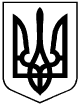 УКРАЇНАВИКОНАВЧИЙ КОМІТЕТ ВЕРХНЬОДНІПРОВСЬКОЇ МІСЬКОЇ РАДИКАМ’ЯНСЬКОГО РАЙОНУ ДНІПРОПЕТРОВСЬКОЇ ОБЛАСТІРІШЕННЯ:«Про упорядкування черги громадян, які перебувають на квартирному облікуу виконавчому комітеті Верхньодніпровської міської ради»Розглянувши облікові справи громадян, які перебувають на квартирному обліку у виконавчому комітеті Верхньодніпровської міської ради, з урахуванням виявлених змін, враховуючи Постанову житлової комісії, на підставі Правил обліку громадян, які потребують поліпшення житлових умов, і надання їм жилих приміщень в Українській РСР, керуючись Житловим кодексом України, Законом України «Про місцеве самоврядування», виконавчий комітет Верхньодніпровської міської ради, - ВИРІШИВ:Установити загальну, першочергову та позачергову чергу на отримання житла в наступному порядку: Зобов’язати головного спеціаліста з питань житлово – комунального господарства та квартирного обліку Стронську О. Ю. внести відповідні зміни до облікових справ.Контроль за виконанням даного рішення покладається на постійну депутатську комісію з соціальних питань.Верхньодніпровськийміський голова                                                                                            Г. М. Лебідьм. Верхньодніпровськ13 січня 2021 рік                                                                №6Стронська, 05658/60501Прізвище, ім’я,
по-батьковіЗагальна черга Першочергова чергаПозачергова чергаМогила Надія Костянтинівна1Брицький Василь Григорович21Лукашов Іван Іванович31Єфіменко Сергій Володимирович4372Голінець Людмила Романівна52Федорченко Раїса Родіонівна63Тіванюк Валентина Володимирівна74Дрібниця Андрій Володимирович85Кужиль Тетяна Володимирівна96Чернова Вікторія Василівна10Перепеліцин Олександр Петрович1144Череватий Станіслав Олександрович12Білявська Наталія Михайлівна13Самсоненко Ольга Миколаївна147Усенко Юлія Сергіївна15Романчук Дмитро Олександрович16Іванова Ірина Валеріївна17Тараненко Василь Васильович188Чуприна Олександр Вікторович199Мудренко Сергій Іванович2010Романюха Світлана Володимирівна2111Підгірний Олександр Олександрович22Лисак Дмитро Михайлович2312Гадз Сергій Андрійович2413Татара Наталія МиколаївнаДНІПРІ!25Чернов Максим Максимович26Чернов Євгеній Максимович273Чернов Даниїл Максимович284Малоок Віктор Вікторович29Лазутіна Олександра Олександрівна30Остромська Надія Вікторівна                                                                                                                                                                                                                                                                                                                                                                                                                                               31Скрипник Дмитро Олександрович32Білоусов Богдан Сергійович335Гончарук Олександр Олександрович3414Лихолат Тетяна Вікторівна3533Стрижак Альона Андріївна36Шарко Сергій Петрович 37Ровенський Микола Миколайович3815Ачкасова (Вакула) Юлія Михайлівна39Шевченко Максим Леонідович4016Тищенко Євгеній Ерікович41Шепель Віталій Олегович42Хвостова Раїса Анатоліївна43Савченко Лілія Іванівна4427Міщенко Наталія Іванівна4528Сайченко Ольга Олексіївна46Миронюк Людмила Дмитрівна47Короїд Альона Миколаївна4817Мартинюк (Стрижак) Юлія Михайлівна4952Соколенко Наталія Анатоліївна5018Горб Олександр Сергійович51Сокол Ольга Миколаївна52Завгородня Тетяна Юріївна5359Архіпов Владислав Валентинович5451Комарова Олена Валентинівна5519Трушкіна Тетяна Олександрівна5620Горбань Юлія Олексіївна5739Фомін Сергій Юрійович5821Плахотний Олег Ігорович59Тринитка Олександр Олександрович6022Коростильов Денис Сергійович6114Кирильченко Оксана Вікторівна62Коломоєць Світлана Олександрівна6323Шохін Віктор Володимирович64Коваленко Олександр Вікторович65Коваленко Анна Вікторівна6624Пляко Любов Олексіївна67Іванова Тетяна Валеріївна68Чуприна Олександр Олександрович69Єгорова Катерина Геннадіївна70Березовий Віктор Миколайович716Філіппова Ганна Олексіївна72Позивай Аліна Леонідівна7325Радіонова Вікторія Анатоліївна7426Потьомкін Олексій Юрійович75Рогожніков Микола Григорович76Палій Станіслав Васильович777Костюк (Гюрджян) Анна Андраніковна78Романовський Олександр Олександрович79Устич Юлія Павлівна80Дігтяр Юлія Геннадіївна81Аверенкова Євгенія Володимирівна828Богомаз Віталій Олександрович8329Майоренко Анна Олександрівна84Яковенко Вікторія Володимирівна85Лукянчук Маргарита Василівна8630Мєтеленко Андрій Ігорович87Замураєнко Марина Альбертівна88Горбатько Вікторія Аркадіївна8931Січова Вікторія Володимирівна9032Завгородня Наталія Миколаївна91Гуртовий Костянтин Валерійович929Степанчук Тетяна Олександрівна9334Коваль Артем Володимирович9435Ткаченко Антон Ігорович9510Ткаченко Анастасія Ігорівна9611Лисак Артем Миколайович97Шолоннік Дмитро Олександрович9836Гусакова Надія Олександрівна9912Безай Євген Олександрович100Орловська Анастасія Павлівна10115Якименко Владислав Віталійович10213Бурхан Олена Юріївна103Гузенко Дмитро Вікторович10438Міняйло Всеволод Володимирович10540Ворсаков Іван Олександрович10641Ворсаков Олександр Олександрович10742Чайков Андрій Валерійович10843Левіненко В’ячеслав Володимирович10945Грицай Юлія Валентинівна11046Маслік Володимир Миколайович11147Лисенко Наталя Володимирівна11248Маслюк Антон Олегович11349Стесенко Артемій Костянтинович11450Гнілов Владислав Олегович11516Шинкаренко Олександр Іванович11653Ситник Ростислав Васильович11717Шинкаренко Андрій Олександрович11854Краснов Анатолій Костянтинович11955Журавльов Олександр Валентинович12056Кулініч Юрій Сергійович12157Петров Владислав Ігорович122 18Шутько Єлизавета Олександрівна12319Семенов Дмитро Олександрович12420Ворон Сергій Дмитрович12521Мартиненко Ірина Павлівна126Гаврилюк Лілія Олександрівна12722Гололобова Анастасія Володимирівна12823Лебідь Данило Євгенійович12924Якименко Тетяна Миколаївна13058Герасимчук Альона Леонідівна13125Пашанова Анастасія Миколаївна13226Литовченко (Глазунова) Любов Едуардівна13327Глазунова Олександра Едуардівна13428Лисіч Олександра Ігорівна13529